 High School Lunch MenuMarch-April 2021All Meals Must Include Salad Bar Selections-Assorted fruits and vegetables are offered with all meal choices as well as their choice of milk-All students eat free of charge for breakfast and lunch until further notice from the food service department.  -Ala carte, super-size and extra milk are still charged to the student accounts.-*Contains PorkMONDAYTUESDAYWEDNESDAYTHURSDAYFRIDAY22Hot Ham N’ CheeseFriesBuffalo Chicken BowlCeleryFruit Yogurt ParfaitPizzaWowbutter & Jelly23Chicken Soft Shell TacosTater Tots Philly CheesesteakTater TotsAsian Chicken SaladPizzaHam Sandwich24Sloppy JoeBatter Bites*Pork Carnitas NachosPizza CornerTurkey & Cheese Sandwich25Beef BurritoCornMini Corn DogsCornPapa Murphy’s PizzaSub Sandwich26Spaghetti & Meatballs BreadstickGreen BeansGrilled CheeseGreen BeansPizzaHam/cheese wrap29Meatball SubFriesOrange ChickenRice/BroccoliPopcorn Chicken SaladTaco PizzaWowbutter & Jelly30Chicken BurgerTater TotsChili/Cinnamon RollPizzaTurkey & Cheese Wrap31Taco In A BagCornChicken N’ BiscuitCornPizza Corner Sub Sandwich1Turkey GravyMashed Potato/RollChili DogFriesPapa Murphy’sHam Sandwich2*No School*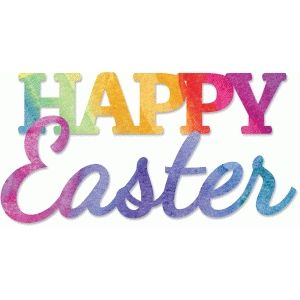 *No School*5*No School*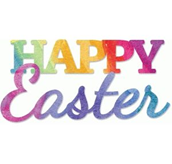 *No School6Tater Tot Hot DishDinner RollGrilled Chicken Cordon Bleu Tater TotsPizzaSub Sandwich7*Pulled Pork SandwichTotsChicken AlfredoBreadstickPizza CornerHam & Cheese Sandwich8Chicken Strips Roll/curly friesCheeseburgerCurly FriesPapa Murphy’s PizzaWowbutter & Jelly9Beef N’ BroccoliRicePopcorn Chicken/RollCornPizzaTurkey & Cheese Wraps12Meatballs & GravyMashed Potato/RollBlue Jay Breakfast for LunchPizzaFruit and yogurt parfait13Turkey Noodle Casserole Rib SandwichCornPizzaChef Salad/BreadstickTurkey & Cheese Wrap14Lasagna Breadstick/CornChicken Drumstick Breadstick/CornPizza CornerWowbutter & Jelly15Chicken FajitaCornFrench DipCornPapa Murphy’sHam & Cheese Sandwich16Korean BBQ Drumstick w/Rice Ham & Scallop Potatoes/Dinner rollPizzaSub Sandwich